Person Specification 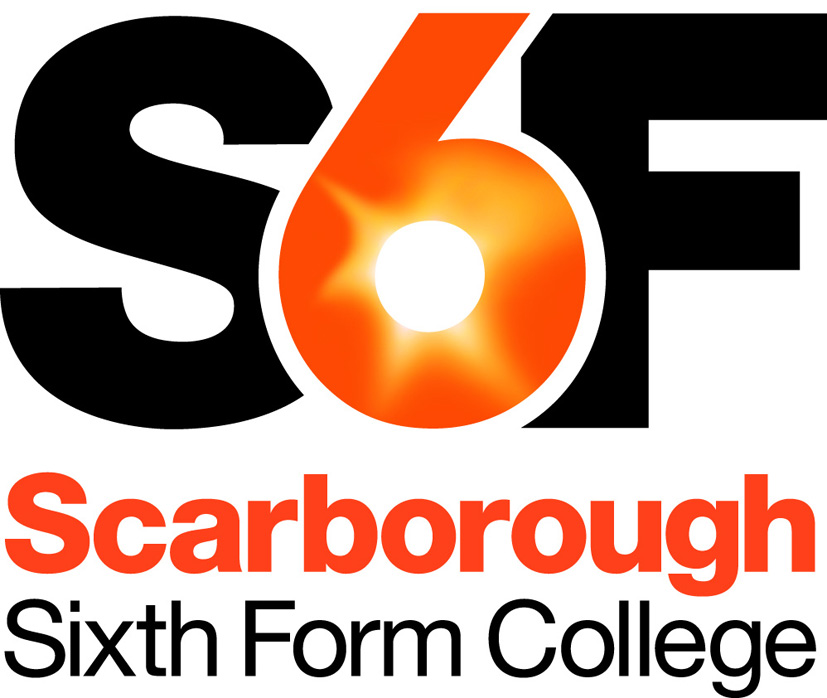 Lifelong Learning TutorOur aim is to recruit highly talented and competent people, fully committed to the College’s aims and values. Below we have identified the qualifications, skills, experience and attributes ideally required for this post. Applicants need to demonstrate how well they meet this profile and/or their potential to develop to meet the requirements of the post. This will initially be assessed based on quality of application, and then, if shortlisted, based on a combination of relevant task(s) and interview(s).QualificationsAppropriate subject specific qualification(s) Desirable:Appropriate teaching qualificationProfessional Skills & ExperienceUp-to-date knowledge and skills appropriate for the requirements of the subjectUnderstanding and use of good teaching practices or willingness to developAn ability to relate well to, and motivate, adult learners Desirable:Previous teaching experience (either as a teacher or as a trainee) Previous experience of teaching adult learnersFamiliarity with assessment and examination processes in the subject.Personal Skills & AttributesAll staff are expected to demonstrate commitment to the college’s aims and values, including:Passionate about learning and its importance in lifeHaving high expectations of self and othersHonest, open, reflective and self-criticalDoing one’s best, adapting well to change and always seeking to do betterA supportive team workerTreating staff and students fairly and with respect, valuing their diverse contributionsFully committed to promoting & safeguarding welfare of children & young people.Updated: July 2017